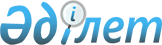 О бюджете поселка Зачаганск на 2023-2025 годыРешение Уральского городского маслихата Западно-Казахстанской области от 27 декабря 2022 года № 22-4.
      В соответствии с Бюджетным кодексом Республики Казахстан, Законом Республики Казахстан "О местном государственном управлении и самоуправлении в Республике Казахстан", Уральский городской маслихат РЕШИЛ:
      1. Утвердить бюджет поселка Зачаганск города Уральск на 2023-2025 годы согласно приложениям 1, 2 и 3 соответственно, в том числе на 2023 год в следующих объемах:
      1) доходы – 1 878 941 тысяча тенге:
      налоговые поступления – 272 897 тысяч тенге;
      неналоговые поступления – 1 900 тысяч тенге;
      поступления от продажи основного капитала – 60 645 тысяч тенге;
      поступления трансфертов – 1 543 499 тысяч тенге;
      2) затраты – 1 932 151 тысяча тенге;
      3) чистое бюджетное кредитование – 0 тенге:
      бюджетные кредиты – 0 тенге;
      погашение бюджетных кредитов – 0 тенге;
      4) сальдо по операциям с финансовыми активами – 0 тенге:
      приобретение финансовых активов – 0 тенге;
      поступления от продажи финансовых активов государства – 0 тенге;
      5) дефицит (профицит) бюджета – - 53 210 тысяч тенге;
      6) финансирование дефицита (использование профицита) бюджета – 53 210 тысяч тенге:
      поступления займов – 0 тенге;
      погашение займов – 0 тенге;
      используемые остатки бюджетных средств – 53 210 тысяч тенге.
      Сноска. Пункт 1 – в редакции решения Уральского городского маслихата Западно-Казахстанской области от 08.12.2023 № 6-5 (вводится в действие с 01.01.2023).


      2. Поступления в бюджет поселка Зачаганск на 2023 год формируются в соответствии с Бюджетным кодексом Республики Казахстан и решением Уральского городского маслихата от 22 декабря 2022 года № 22-2 "О городском бюджете на 2023-2025 годы".
      3. Учесть в бюджете поселка Зачаганск на 2023 год поступление субвенции, передаваемой из городского бюджета в сумме 468 090 тысяч тенге.
      4. Деньги от реализации товаров и услуг, предоставляемых государственными учреждениями, подведомственными местным исполнительным органам, используются им в порядке, определяемом Бюджетным кодексом Республики Казахстан.
      5. Настоящее решение вводится в действие с 1 января 2023 года. Бюджет поселка Зачаганск на 2023 год
      Сноска. Приложение 1 – в редакции решения Уральского городского маслихата Западно-Казахстанской области от 08.12.2023 № 6-5 (вводится в действие с 01.01.2023).
      тысяч тенге Бюджет поселка Зачаганск на 2024 год
      тысяч тенге Бюджет поселка Зачаганск на 2025 год
      тысяч тенге
					© 2012. РГП на ПХВ «Институт законодательства и правовой информации Республики Казахстан» Министерства юстиции Республики Казахстан
				
      Секретарь Уральского городского маслихата

Е.Калиев
Приложение 1
к решению Уральского городского
маслихата
от 27 декабря 2022 года № 22-4
Категория
Категория
Категория
Категория
Категория
Категория
Сумма
Класс
Класс
Класс
Класс
Класс
Сумма
Подкласс
Подкласс
Подкласс
Подкласс
Сумма
Специфика
Специфика
Специфика
Сумма
Наименование
Сумма
1) Доходы
1 878 941
1
Налоговые поступления
272 897
01
Подоходный налог
61 263
2
Индивидуальный подоходный налог
61 263
04
Hалоги на собственность
207 134
1
Hалоги на имущество
47 000
3
Земельный налог
7 000
4
Hалог на транспортные средства
152 934
5
Единый земельный налог
200
05
Внутренние налоги на товары, работы и услуги
4 500
4
Сборы за ведение предпринимательской и профессиональной деятельности
4 500
2
Неналоговые поступления
1 900
01
Доходы от государственной собственности
1 900
5
Доходы от аренды имущества, находящегося в государственной собственности
1 900
3
Поступления от продажи основного капитала
60 645
01
Продажа государственного имущества, закрепленного за государственными учреждениями
0
1
Продажа государственного имущества, закрепленного за государственными учреждениями
0
03
Продажа земли и нематериальных активов
60 645
2
Продажа нематериальных активов
60 645
4
Поступления трансфертов
1 543 499
02
Трансферты из вышестоящих органов государственного управления
1 543 499
3
Трансферты из районного (города областного значения) бюджета
1 543 499
Функциональная группа
Функциональная группа
Функциональная группа
Функциональная группа
Функциональная группа
Функциональная группа
Сумма
Функциональная подгруппа
Функциональная подгруппа
Функциональная подгруппа
Функциональная подгруппа
Функциональная подгруппа
Сумма
Администратор бюджетных программ
Администратор бюджетных программ
Администратор бюджетных программ
Администратор бюджетных программ
Сумма
Программа
Программа
Программа
Сумма
Подпрограмма
Подпрограмма
Сумма
Наименование
Сумма
2) Затраты
1 932 151 
01
Государственные услуги общего характера
137 009
1
Представительные, исполнительные и другие органы, выполняющие общие функции государственного управления
137 009
124
Аппарат акима города районного значения, села, поселка, сельского округа
137 009
001
Услуги по обеспечению деятельности акима города районного значения, села, поселка, сельского округа
134 421
022
Капитальные расходы государственного органа
2 588
07
Жилищно-коммунальное хозяйство
928 558
3
Благоустройство населенных пунктов
928 558
124
Аппарат акима города районного значения, села, поселка, сельского округа
928 558
008
Освещение улиц в населенных пунктах
85 779
009
Обеспечение санитарии населенных пунктов
430 098
011
Благоустройство и озеленение населенных пунктов
412 681
08
Культура, спорт, туризм и информационное пространство
2 946
1
Деятельность в области культуры
2 946
124
Аппарат акима города районного значения, села, поселка, сельского округа
2 946
006
Поддержка культурно-досуговой работы на местном уровне
2 946
12
Транспорт и коммуникации
856 592
1
Автомобильный транспорт
856 592
124
Аппарат акима города районного значения, села, поселка, сельского округа
856 592
012
Строительство и реконструкция автомобильных дорог в городах районного значения, селах, поселках, сельских округах
100 100
013
Обеспечение функционирования автомобильных дорог в городах районного значения, селах, поселках, сельских округах
137 759
045
Капитальный и средний ремонт автомобильных дорог в городах районного значения, селах, поселках, сельских округах
618 733
14
Обслуживание долга
7 046
1
Обслуживание долга
7 046
124
Аппарат акима города районного значения, села, поселка, сельского округа
7 046
042
Обслуживание долга аппарата акима города районного значения, села, поселка, сельского округа по выплате вознаграждений и иных платежей по займам из районного (города областного значения) бюджета
7 046
3) Чистое бюджетное кредитование
0
Бюджетные кредиты
0
Категория
Категория
Категория
Категория
Категория
Категория
Сумма
Класс
Класс
Класс
Класс
Класс
Сумма
Подкласс
Подкласс
Подкласс
Подкласс
Сумма
Специфика
Специфика
Специфика
Сумма
Наименование
Сумма
5
Погашение бюджетных кредитов
0
01
Погашение бюджетных кредитов
0
1
Погашение бюджетных кредитов, выданных из государственного бюджета
0
4) Сальдо по операциям с финансовыми активами
0
Функциональная группа
Функциональная группа
Функциональная группа
Функциональная группа
Функциональная группа
Функциональная группа
Сумма
Функциональная подгруппа
Функциональная подгруппа
Функциональная подгруппа
Функциональная подгруппа
Функциональная подгруппа
Сумма
Администратор бюджетных программ
Администратор бюджетных программ
Администратор бюджетных программ
Администратор бюджетных программ
Сумма
Программа
Программа
Программа
Сумма
Подпрограмма
Подпрограмма
Сумма
Наименование
Сумма
Приобретение финансовых активов
0
13
Прочие
0
9
Прочие
0
Категория
Категория
Категория
Категория
Категория
Категория
Сумма
Класс
Класс
Класс
Класс
Класс
Сумма
Подкласс
Подкласс
Подкласс
Подкласс
Сумма
Специфика
Специфика
Специфика
Сумма
Наименование
Сумма
6
Поступления от продажи финансовых активов государства
0
01
Поступления от продажи финансовых активов государства
0
1
Поступления от продажи финансовых активов внутри страны
0
5) Дефицит (профицит) бюджета
- 53 210
6) Финансирование дефицита (использование профицита) бюджета
53 210
7
Поступления займов
0
01
Внутренние государственные займы
0
2
Договоры займа
0
Функциональная группа
Функциональная группа
Функциональная группа
Функциональная группа
Функциональная группа
Функциональная группа
Сумма
Функциональная подгруппа
Функциональная подгруппа
Функциональная подгруппа
Функциональная подгруппа
Функциональная подгруппа
Сумма
Администратор бюджетных программ
Администратор бюджетных программ
Администратор бюджетных программ
Администратор бюджетных программ
Сумма
Бюджетная программа
Бюджетная программа
Бюджетная программа
Сумма
Подпрограмма
Подпрограмма
Сумма
Наименование
Сумма
16
Погашение займов
0
01
Погашение займов 
0
Категория
Категория
Категория
Категория
Категория
Категория
Сумма
Класс
Класс
Класс
Класс
Класс
Сумма
Подкласс
Подкласс
Подкласс
Подкласс
Сумма
Специфика
Специфика
Специфика
Сумма
Наименование
Сумма
8
Используемые остатки бюджетных средств
53 210
01
Остатки бюджетных средств
53 210
1
Свободные остатки бюджетных средств
53 210
01
Свободные остатки бюджетных средств
53 210Приложение 2
к решению Уральского
городского маслихата
от 27 декабря 2022 года № 22-4
Категория
Категория
Категория
Категория
Категория
Категория
Сумма
Класс
Класс
Класс
Класс
Класс
Сумма
Подкласс
Подкласс
Подкласс
Подкласс
Сумма
Специфика
Специфика
Специфика
Сумма
Наименование
Сумма
1) Доходы
534 468
1
Налоговые поступления
296 649
01
Подоходный налог
75 520
2
Индивидуальный подоходный налог
75 520
04
Hалоги на собственность
216 404
1
Hалоги на имущество
48 880
3
Земельный налог
7 500
4
Hалог на транспортные средства
159 824
5
Единый земельный налог
200
05
Внутренние налоги на товары, работы и услуги
4 725
4
Сборы за ведение предпринимательской и профессиональной деятельности
4 725
2
Неналоговые поступления
1 977
01
Доходы от государственной собственности
1 977
5
Доходы от аренды имущества, находящегося в государственной собственности
1 977
3
Поступления от продажи основного капитала
0
01
Продажа государственного имущества, закрепленного за государственными учреждениями
0
1
Продажа государственного имущества, закрепленного за государственными учреждениями
0
4
Поступления трансфертов
235 842
02
Трансферты из вышестоящих органов государственного управления
235 842
3
Трансферты из районного (города областного значения) бюджета
235 842
Функциональная группа
Функциональная группа
Функциональная группа
Функциональная группа
Функциональная группа
Функциональная группа
Сумма
Функциональная подгруппа
Функциональная подгруппа
Функциональная подгруппа
Функциональная подгруппа
Функциональная подгруппа
Сумма
Администратор бюджетных программ
Администратор бюджетных программ
Администратор бюджетных программ
Администратор бюджетных программ
Сумма
Программа
Программа
Программа
Сумма
Подпрограмма
Подпрограмма
Сумма
Наименование
Сумма
2) Затраты
534 468
01
Государственные услуги общего характера
92 059
1
Представительные, исполнительные и другие органы, выполняющие общие функции государственного управления
92 059
124
Аппарат акима города районного значения, села, поселка, сельского округа
92 059
001
Услуги по обеспечению деятельности акима города районного значения, села, поселка, сельского округа
92 059
07
Жилищно-коммунальное хозяйство
393 884
3
Благоустройство населенных пунктов
393 884
124
Аппарат акима города районного значения, села, поселка, сельского округа
393 884
008
Освещение улиц в населенных пунктах
89 639
009
Обеспечение санитарии населенных пунктов
261 352
011
Благоустройство и озеленение населенных пунктов
42 893
12
Транспорт и коммуникации
48 525
1
Автомобильный транспорт
48 525
124
Аппарат акима города районного значения, села, поселка, сельского округа
48 525
013
Обеспечение функционирования автомобильных дорог в городах районного значения, селах, поселках, сельских округах
48 420
045
Капитальный и средний ремонт автомобильных дорог в городах районного значения, селах, поселках, сельских округах
105
3) Чистое бюджетное кредитование
0
Бюджетные кредиты
0
Категория
Категория
Категория
Категория
Категория
Категория
Сумма
Класс
Класс
Класс
Класс
Класс
Сумма
Подкласс
Подкласс
Подкласс
Подкласс
Сумма
Специфика
Специфика
Специфика
Сумма
Наименование
Сумма
5
Погашение бюджетных кредитов
0
01
Погашение бюджетных кредитов
0
1
Погашение бюджетных кредитов, выданных из государственного бюджета
0
4) Сальдо по операциям с финансовыми активами
0
Функциональная группа
Функциональная группа
Функциональная группа
Функциональная группа
Функциональная группа
Функциональная группа
Сумма
Функциональная подгруппа
Функциональная подгруппа
Функциональная подгруппа
Функциональная подгруппа
Функциональная подгруппа
Сумма
Администратор бюджетных программ
Администратор бюджетных программ
Администратор бюджетных программ
Администратор бюджетных программ
Сумма
Программа
Программа
Программа
Сумма
Подпрограмма
Подпрограмма
Сумма
Наименование
Сумма
Приобретение финансовых активов
0
13
Прочие
0
9
Прочие
0
Категория
Категория
Категория
Категория
Категория
Категория
Сумма
Класс
Класс
Класс
Класс
Класс
Сумма
Подкласс
Подкласс
Подкласс
Подкласс
Сумма
Специфика
Специфика
Специфика
Сумма
Наименование
Сумма
6
Поступления от продажи финансовых активов государства
0
01
Поступления от продажи финансовых активов государства
0
1
Поступления от продажи финансовых активов внутри страны
0
5) Дефицит (профицит) бюджета
0
6) Финансирование дефицита (использование профицита) бюджета
0
7
Поступления займов
0
01
Внутренние государственные займы
0
2
Договоры займа
0
Функциональная группа
Функциональная группа
Функциональная группа
Функциональная группа
Функциональная группа
Функциональная группа
Сумма
Функциональная подгруппа
Функциональная подгруппа
Функциональная подгруппа
Функциональная подгруппа
Функциональная подгруппа
Сумма
Администратор бюджетных программ
Администратор бюджетных программ
Администратор бюджетных программ
Администратор бюджетных программ
Сумма
Бюджетная программа
Бюджетная программа
Бюджетная программа
Сумма
Подпрограмма
Подпрограмма
Сумма
Наименование
Сумма
16
Погашение займов
0
01
Погашение займов 
0
Категория
Категория
Категория
Категория
Категория
Категория
Сумма
Класс
Класс
Класс
Класс
Класс
Сумма
Подкласс
Подкласс
Подкласс
Подкласс
Сумма
Специфика
Специфика
Специфика
Сумма
Наименование
Сумма
8
Используемые остатки бюджетных средств
0
01
Остатки бюджетных средств
0
1
Свободные остатки бюджетных средств
0
01
Свободные остатки бюджетных средств
0Приложение 3
к решению Уральского
городского маслихата
от 27 декабря 2022 года № 22-4
Категория
Категория
Категория
Категория
Категория
Категория
Сумма
Класс
Класс
Класс
Класс
Класс
Сумма
Подкласс
Подкласс
Подкласс
Подкласс
Сумма
Специфика
Специфика
Специфика
Сумма
Наименование
Сумма
1) Доходы
550 918
1
Налоговые поступления
307 839
01
Подоходный налог
79 300
2
Индивидуальный подоходный налог
79 300
04
Hалоги на собственность
223 625
1
Hалоги на имущество
50 000
3
Земельный налог
8 000
4
Hалог на транспортные средства
165 425
5 
Единый земельный налог
200
05
Внутренние налоги на товары, работы и услуги
4 914
4
Сборы за ведение предпринимательской и профессиональной деятельности
4 914
2
Неналоговые поступления
2 056
01
Доходы от государственной собственности
2 056
5
Доходы от аренды имущества, находящегося в государственной собственности
2 056
3
Поступления от продажи основного капитала
0
01
Продажа государственного имущества, закрепленного за государственными учреждениями
0
1
Продажа государственного имущества, закрепленного за государственными учреждениями
0
4
Поступления трансфертов
241 023
02
Трансферты из вышестоящих органов государственного управления
241 023
3
Трансферты из районного (города областного значения) бюджета
241 023
Функциональная группа
Функциональная группа
Функциональная группа
Функциональная группа
Функциональная группа
Функциональная группа
Сумма
Функциональная подгруппа
Функциональная подгруппа
Функциональная подгруппа
Функциональная подгруппа
Функциональная подгруппа
Сумма
Администратор бюджетных программ
Администратор бюджетных программ
Администратор бюджетных программ
Администратор бюджетных программ
Сумма
Программа
Программа
Программа
Сумма
Подпрограмма
Подпрограмма
Сумма
Наименование
Сумма
2) Затраты
550 918
01
Государственные услуги общего характера
93 025
1
Представительные, исполнительные и другие органы, выполняющие общие функции государственного управления
93 025
124
Аппарат акима города районного значения, села, поселка, сельского округа
93 025
001
Услуги по обеспечению деятельности акима города районного значения, села, поселка, сельского округа
93 025
07
Жилищно-коммунальное хозяйство
407 670
3
Благоустройство населенных пунктов
407 670
124
Аппарат акима города районного значения, села, поселка, сельского округа
407 670
008
Освещение улиц в населенных пунктах
92 776
009
Обеспечение санитарии населенных пунктов
270 500
011
Благоустройство и озеленение населенных пунктов
44 394
12
Транспорт и коммуникации
50 223
1
Автомобильный транспорт
50 223
124
Аппарат акима города районного значения, села, поселка, сельского округа
50 223
013
Обеспечение функционирования автомобильных дорог в городах районного значения, селах, поселках, сельских округах
50 115
045
Капитальный и средний ремонт автомобильных дорог в городах районного значения, селах, поселках, сельских округах
108
3) Чистое бюджетное кредитование
0
Бюджетные кредиты
0
Категория
Категория
Категория
Категория
Категория
Категория
Сумма
Класс
Класс
Класс
Класс
Класс
Сумма
Подкласс
Подкласс
Подкласс
Подкласс
Сумма
Специфика
Специфика
Специфика
Сумма
Наименование
Сумма
5
Погашение бюджетных кредитов
0
01
Погашение бюджетных кредитов
0
1
Погашение бюджетных кредитов, выданных из государственного бюджета
0
4) Сальдо по операциям с финансовыми активами
0
Функциональная группа
Функциональная группа
Функциональная группа
Функциональная группа
Функциональная группа
Функциональная группа
Сумма
Функциональная подгруппа
Функциональная подгруппа
Функциональная подгруппа
Функциональная подгруппа
Функциональная подгруппа
Сумма
Администратор бюджетных программ
Администратор бюджетных программ
Администратор бюджетных программ
Администратор бюджетных программ
Сумма
Программа
Программа
Программа
Сумма
Подпрограмма
Подпрограмма
Сумма
Наименование
Сумма
Приобретение финансовых активов
0
13
Прочие
0
9
Прочие
0
Категория
Категория
Категория
Категория
Категория
Категория
Сумма
Класс
Класс
Класс
Класс
Класс
Сумма
Подкласс
Подкласс
Подкласс
Подкласс
Сумма
Специфика
Специфика
Специфика
Сумма
Наименование
Сумма
6
Поступления от продажи финансовых активов государства
0
01
Поступления от продажи финансовых активов государства
0
1
Поступления от продажи финансовых активов внутри страны
0
5) Дефицит (профицит) бюджета
0
6) Финансирование дефицита (использование профицита) бюджета
0
7
Поступления займов
0
01
Внутренние государственные займы
0
2
Договоры займа
0
Функциональная группа
Функциональная группа
Функциональная группа
Функциональная группа
Функциональная группа
Функциональная группа
Сумма
Функциональная подгруппа
Функциональная подгруппа
Функциональная подгруппа
Функциональная подгруппа
Функциональная подгруппа
Сумма
Администратор бюджетных программ
Администратор бюджетных программ
Администратор бюджетных программ
Администратор бюджетных программ
Сумма
Бюджетная программа
Бюджетная программа
Бюджетная программа
Сумма
Подпрограмма
Подпрограмма
Сумма
Наименование
Сумма
16
Погашение займов
0
01
Погашение займов 
0
Категория
Категория
Категория
Категория
Категория
Категория
Сумма
Класс
Класс
Класс
Класс
Класс
Сумма
Подкласс
Подкласс
Подкласс
Подкласс
Сумма
Специфика
Специфика
Специфика
Сумма
Наименование
Сумма
8
Используемые остатки бюджетных средств
0
01
Остатки бюджетных средств
0
1
Свободные остатки бюджетных средств
0
01
Свободные остатки бюджетных средств
0